9. TÝDEN   30.10.-3.11.2023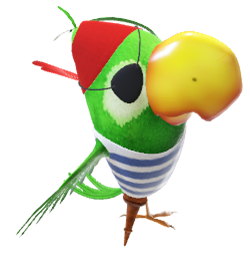 PLÁN VÝUKY 3.BHaloween: 30. a 31.10.- dýně na soutěž                   31. 10. soutěž masek- 2 zástupci za třídu                             ( vlastnoručně vytvořené nebo dotvořené  )23.11.- plánujeme pro 3.A a 3.B   SPANÍ VE ŠKOLE UČIVO na tento týden :ČJ – uč. do str. 31      ČJ-PS do str.23     Příprava a vyvození vyjmenovaných slov po BČít. - do str.31 – Zhoršilo se hlasité čtení a nechce se dětem přemýšlet nad textem                              Budeme procvičovat a hodnotit.Mat – do str.39                                                                                                                                                                         Počítání se závorkami                                                                                                                                   Přednost násobení a dělení před sčítáním a odčítáním  GEO- vzájemná poloha přímek +  rýsování úsečekPrv – str.11-15    Práce s tablety – mapy , vyhledávání informací o našem městě a blízkém okolí, historie a místní pověsti2.11. Památka zesnulých - naše a přejaté tradice - Halloween